Till Kommunstyrelsens sammanträde 2020-03-02Initiativärende: underteckna upprop om förändrad lagstiftning om fyrverkerierFrågan om fyrverkerier har debatterats till och från under flera år i Borås. Redan 2016 motionerade Vänsterpartiet om att skärpa skrivningarna i den lokala ordningsstadgan. Skälen till en restriktiv hantering av fyrverkerier handlar både om att många människor och djur skräms av fyrverkerier, om att de har negativ påverkan på miljön, samt att de skadar människor genom olyckshändelser och då de med uppsåt skjuts mot exempelvis blåljuspersonal. Nu har frågan fått förnyad aktualitet genom en lokal grupp som samlar kommuninvånare i Borås. Gruppen har bland annat föreslagit att Borås Stad ska skriva under det initiativ som Södertälje kommun tagit, i syfte att samla kommuner som vill verka för ett nationellt förbud mot försäljning av fyrverkerier. Vänsterpartiet ser positivt på initiativet från Södertälje kommun och anser att Borås Stad borde underteckna det. Mot bakgrund av ovanstående föreslår Vänsterpartiet att Borås Stad undertecknar det upprop om förändrad lagstiftning om fyrverkerier som Södertälje kommun har tagit initiativ till.Borås 2020-03-02Ida Legnemark och Stefan Lindborg (V)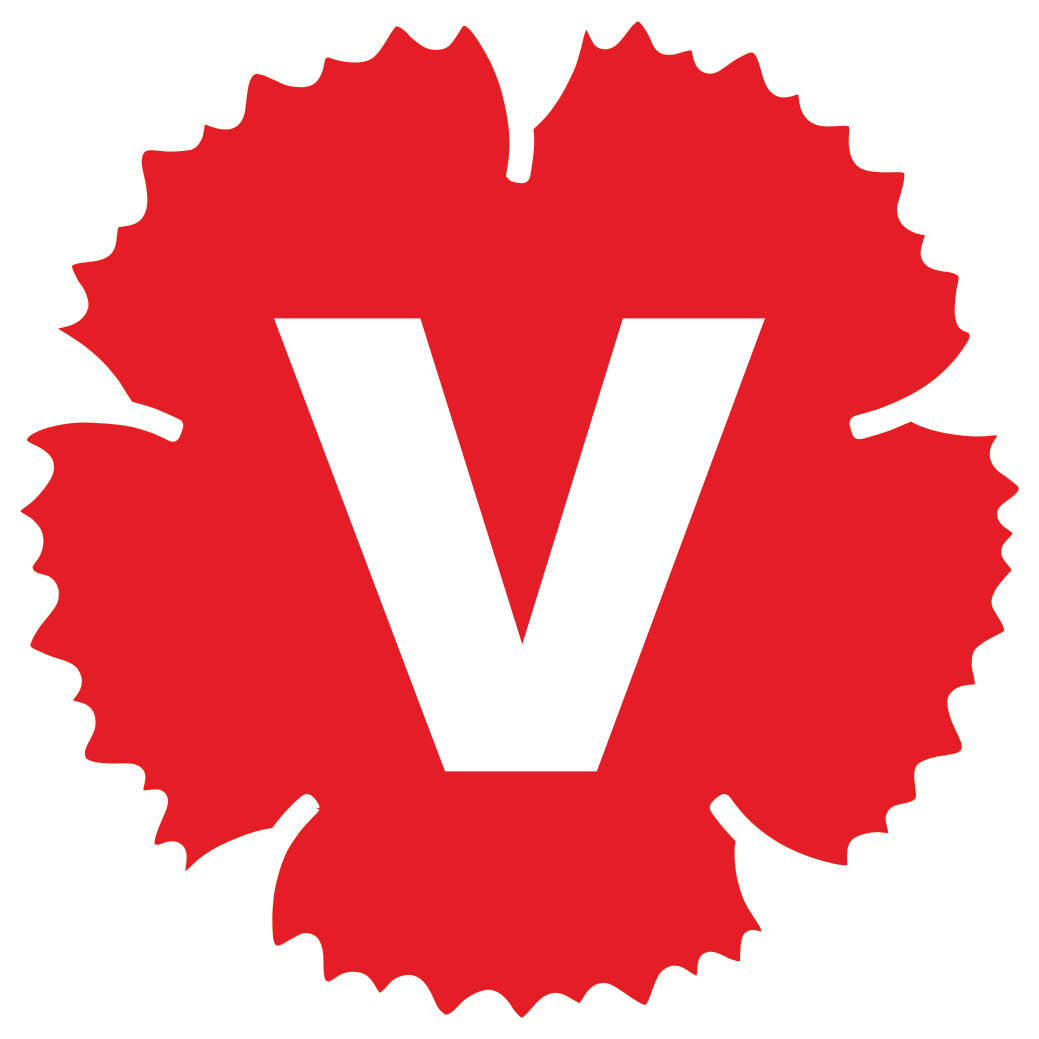 